Предупреждение 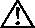 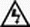  Во избежание возможного поражения электрическим током или получения травм, а также во избежание возможного повреждения счетчика или испытываемого оборудования соблюдайте следующие правила:Перед использованием счетчика осмотрите корпус.  Не используйте счетчик, если он поврежден или корпус (или часть корпуса) отсутствует.  Ищите трещины или отсутствующий пластик.  Обратите внимание на изоляцию вокруг разъемов.Проверьте измерительные контакты на наличие поврежденной изоляции или открытого металла.  Проверьте непрерывность измерительных контактов.Не подавайте напряжение, больше указанного на счетчике номинального, между клеммами или между любой клеммой и заземлением.Поворотный переключатель должен быть установлен в правильном положении. Изменение диапазона во время измерения может привести к повреждению счетчика.Когда счетчик работает при эффективном напряжении свыше 60В в постоянном токе или 30В среднеквадратического значения в переменном токе, следует соблюдать особую осторожность, так как существует опасность поражения электрическим током.Используйте соответствующие клеммы, функции и диапазон для ваших измерений.Не используйте и не храните инструмент в среде с высокой температурой, влажностью, взрывоопасными, легковоспламеняющимися объектами и сильным магнитным полем.  Производительность счетчика может ухудшиться после его увлажнения.При использовании измерительных контактов держите пальцы за щитками для пальцев.Отключите питание цепи и обесточьте все высоковольтные конденсаторы перед испытанием сопротивления, непрерывности, диодов или КУТ.Замените батарею, как только появится индикатор заряда  батареи.  При низком заряде батареи счетчик может выдавать ложные показания, что может привести к поражению электрическим током и травмам.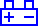 Снимите соединение между испытательными проводами и проверяемой схемой и выключите питание счетчика перед открытием корпуса счетчика.При обслуживании счетчика используйте запасные части того же номера модели или идентичных электрических характеристик.Самовольное изменение внутренней цепи счетчика оператором может привести к повреждению счетчика и несчастному случаю.Для очистки поверхности счетчика при его обслуживании следует использовать мягкую ткань и мягкое моющее средство. Для защиты поверхности счетчика от коррозии, повреждений и несчастных случаев не должны использоваться абразивы и растворители.Счетчик подходит для внутреннего использования.Выключите питание счетчика, когда он не используется, и выньте батарею, если счетчик не используется в течение длительного времени. Постоянно проверяйте батарею, так как она может протекать при использовании в течение некоторого времени, замените батарею, как только появится утечка. Утечка батареи приведет к повреждению счетчика.Таблица функций мультиметров серии 700Общие характеристикиМаксимальный дисплей: ЖК-дисплей 3 ½ цифры (2000 отсчетов)Размер ЖК-дисплея: 27 x 60 ммПолярность: автоматическая, отрицательная обозначается знаком минус; если положительная — знаком не обозначается.Метод измерения: внедрен двойной интегральный аналогово-цифровой переключатель Скорость измерений: 2 раза в секундуИндикация перегрузки: отображается “1” Рабочая среда: 0°C~40°C, при относительной влажности воздуха <80% Среда хранения: -10ºC~50ºC, при относительной влажности воздуха <85%Мощность: 9В NEDA 1604 или 6F22Индикация низкого заряда батареи: “”Статическое электричество: около 4 мАРазмер изделия: 129 x 70 x 29 мм  Вес изделия (нетто): 129 г (включая батарею)Технические характеристикиТочность гарантируется в течение 1 года при 23°C±5°C и относительной влажности менее 80%НАПРЯЖЕНИЕ ПОСТОЯННОГО ТОКАЗАЩИТА ОТ ПЕРЕГРУЗКИ: 220 В переменного тока для диапазона 200мВ и 1000В постоянного тока или 750В среднекв. для всех диапазонов.ПЕРЕМЕННОЕ НАПРЯЖЕНИЕОТКЛИК: средний отклик, откалиброванный в среднеквадратичном значении синусоидальной волны.ЧАСТОТНЫЙ ДИАПАЗОН: 45гц ~ 450гц ЗАЩИТА ОТ ПЕРЕГРУЗКИ: 1000В пос. тока или 750В среднекв. для всех диапазонов.ПРОЗВОНКАЗАЩИТА ОТ ПЕРЕГРУЗКИ: 15-секундный максимум среднеквадратичного значения - 220 В.ПОСТОЯННЫЙ ТОКЗАЩИТА ОТ ПЕРЕГРУЗКИ: предохранитель 500 мА / 250 В (диапазон 10А не используется).Измерение падения напряжения: 200 мВСОПРОТИВЛЕНИЕМАКСИМАЛЬНОЕ НАПРЯЖЕНИЕ РАЗОМКНУТОЙ ЦЕПИ: 3В.ЗАЩИТА ОТ ПЕРЕГРУЗКИ: 15-секундный максимум среднеквадратичного значения - 220 В.ТЕМПЕРАТУРА (с ЗОНДОМ ТИПА К)РУКОВОДСТВО ПО ОБСЛУЖИВАНИЮИЗМЕРЕНИЕ НАПРЯЖЕНИЯ ПОСТОЯННОГО И ПЕРЕМЕННОГО ТОКАПодключите красный тестовый провод к разъему “VΩmA“, черный провод — к разъему "COM".Установите переключатель ДИАПАЗОН в нужный диапазон НАПРЯЖЕНИЯ, если измеряемое напряжение заранее не известно, установите переключатель в самый высокий диапазон и уменьшите его до получения удовлетворительных показаний.Подсоедините измерительные контакты к измеряемому устройству или цепи.При включении питания измеряемого устройства или цепи значение напряжения будет отображаться на цифровом дисплее вместе с полярностью напряжения.ИЗМЕРЕНИЕ ПОСТОЯННОГО ТОКАКрасный провод - к разъему “VΩmA". Черный провод к разъему "COM“ (для измерений между 200мА и 10A подключите красный провод к разъему "10A" с полностью нажатой кнопкой).Установите переключатель ДИАПАЗОН в нужный диапазон А Пер. тока.Разомкните измеряемую цепь и подсоедините измерительные контакты INSERIES к нагрузке, в которой должен измеряться ток.Считайте текущее значение на цифровом дисплее.Кроме того, функция” 10А " предназначена только для прерывистого использования. Максимальное время контакта измерительных контактов с цепью составляет 15 секунд, при этом минимальное время перерыва между испытаниями составляет несколько секунд.ИЗМЕРЕНИЕ СОПРОТИВЛЕНИЯКрасный провод - к разъему “VΩmA". Черный провод к “COM".Установите переключатель ДИАПАЗОН в нужный диапазон Ом.Если измеряемое сопротивление подключено к цепи, то перед измерением выключите питание и обесточьте все конденсаторы.Подсоедините измерительные контакты к измеряемой цепи.Считайте значение сопротивления на цифровом дисплее.ИЗМЕРЕНИЕ ДИОДАКрасный провод - к "VΩmA“, черный провод к "COM".Установите переключатель ДИАПАЗОН в диапазон "".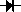 Подсоедините красный измерительных контакт к аноду измеряемого диода, а черный - к катоду.На дисплее отобразится падение прямого напряжения в мВ. Если диод реверсирован, то будет показано число “1".ИЗМЕРЕНИЕ КУТ ТРАНЗИСТОРА Установите переключатель ДИАПАЗОН в положение диапазона КУТ.Определите, относится транзистор к типу PNP или NPN, и найдите эмиттерный, базовый и коллекторный провода. Вставьте провода в соответствующие отверстия разъема с КУТ на передней панели.Измеритель будет отображать приблизительное значение КУТ при условии базового тока 10 мкА и видеокапсульной эндоскопии ВКЭ 2,8 В.ИЗМЕРЕНИЕ ТЕМПЕРАТУРЫПереключатель ДИАПАЗОН в положение TEMП, он будет отображать комнатную температуру в значении ℃.Соедините термоэлектрическую пару типа K с разъемами "VΩmA" и "COM".Дисплей будет отображать значение температуры в ℃.ПРИМЕЧАНИЕ: термопара типа TP-01 K макс. Рабочая температура зонда: 250˚C (кратковременная 300˚C). Датчик, поставляемый вместе с инструментом, представляет собой сверхбыструю откликающуюся голую шариковую термопару, подходящую для многих применений общего назначения.ИСПЫТАНИЕ ПРОЗВОНКОЙКрасный провод - к "VΩmA“, черный провод к "COM".Установите переключатель ДИАПАЗОН в диапазон "".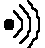 Соедините измерительные контакты с двумя точками испытуемой цепи. Если сопротивление ниже 30±20 Ом, прозвучит зуммер.ИСПОЛЬЗОВАНИЕ ИЗМЕРИТЕЛЬНОГО СИГНАЛАУстановите переключатель ДИАПАЗОН в диапазон "".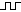 Измерительный сигнал (50 Гц) появляется между разъемами “VΩmA” и “COM”, выходное напряжение составляет приблизительно 5 В p-p с постоянным сопротивлением 50 КОм.ПРИМЕЧАНИЕ: ЗАЩИТА ОТ ПЕРЕГРУЗКИ: 15 секунд максимум 220В среднекв.ЗАМЕНА БАТАРЕИ И ПРЕДОХРАНИТЕЛЯПредохранитель редко нуждается в замене и почти всегда перегорает в результате ошибки оператора.Если на дисплее появляется “”, это означает, что батарею необходимо заменить.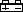 Чтобы заменить аккумулятор и предохранитель (Ф500 мА/250 В), выкрутите 2 винта в нижней части корпуса, извлеките старую батарею и замените ее новой. Будьте осторожны и соблюдайте полярность.КОМПЛЕКТУЮЩИЕИнструкция по эксплуатацииНабор измерительных контактовПодарочная коробка9-вольтовая батарея, тип NEDA 1604 6F22.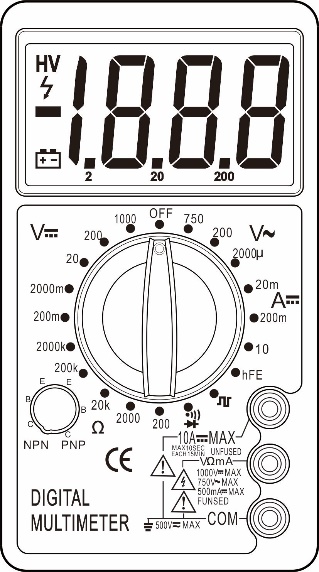 МодельВ Пост. токаВ Пер. токаА Пост. токаОМ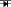 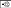 КУТ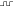 °СINM23✓✓✓✓✓✓---------✓✓✓✓✓✓✓✓INM24✓✓✓✓✓✓✓✓ДИАПАЗОНРАЗРЕШЕНИЕТОЧНОСТЬ200 мВ100 мкВ±(0,5% от показаний + 3 цифры)2000 мВ1 мВ±(0,8% от показаний + 5 цифр)20 В10 мВ±(0,8% от показаний + 5 цифр)200 В100 мВ±(0,8% от показаний + 5 цифр)1000В1В±(1,0% от показаний + 5 цифр)ДИАПАЗОНРАЗРЕШЕНИЕТОЧНОСТЬ200 В100 мВ±(2,0% от показаний +10 цифр)750В1В±(2,0% от показаний +10 цифр)ДИАПАЗОНОПИСАНИЕ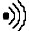 Встроенный зуммер прозвучит, если сопротивление составляет менее 30±20 ОмДИАПАЗОНРАЗРЕШЕНИЕТОЧНОСТЬ200 мкА100 нА±(1,8% от показаний +2 цифры)2000 мкA1 мкА±(1,8% от показаний +2 цифры)20 мА10 мкА±(1,8% от показаний +2 цифры)200 мА100 мкА±(2,0% от показаний +2 цифры)10 А10 мА±(2,0% от показаний +10 цифр)ДИАПАЗОНРАЗРЕШЕНИЕТОЧНОСТЬ200 Ом0,1 Ом±(1,0% от показаний +10 цифр)2000 Ом1 Ом±(1,0% от показаний +4 цифры)20 кОм10 Ом±(1,0% от показаний +4 цифры)200 кОм100 Ом±(1,0% от показаний +4 цифры)2000 KОм1 кОм±(1,0% от показаний +4 цифры)ДИАПАЗОНРАЗРЕШЕНИЕТОЧНОСТЬОт -40℃ до 150 ℃1℃±(1,0% + 4)150℃ до 1370 ℃1℃±(1,5% + 15)